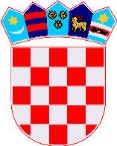 REPUBLIKA HRVATSKA          LIČKO-SENJSKA ŽUPANIJA                       G R A D   G O S P I ĆGRADONAČELNIKKLASA: 401-01/19-01/9URBROJ: 2125/01-02-19-02Gospić, 9. prosinca 2019. godineNa temelju članka 49. Statuta Grada Gospića („Službeni vjesnik Grada Gospića“ broj 7/09, 5/10, 7/10, 1/12, 2/13, 3/13-p.t., 07/15, 1/18), a u vezi sa člankom 34. Zakona o fiskalnoj odgovornosti („Narodne novine“ broj 111/18) i člankom 7. Uredbe o sastavljanju i predaji Izjave o fiskalnoj odgovornosti i izvještaja o primjeni fiskalnih pravila („Narodne novine“ broj 95/19), Gradonačelnik Grada Gospića dana 9. prosinca 2019. godine donosiPROCEDURU    O BLAGAJNIČKOM POSLOVANJU GRADA GOSPIĆAOPĆE ODREDBEČlanak 1.Ovom Procedurom uređuju se pravila blagajničkog poslovanja Grada Gospića, poslovne knjige i dokumentaciju u blagajničkom poslovanju, blagajnički maksimum i ostale odredbe.Članak 2.Pojam blagajničkog poslovanja podrazumijeva:uplate i isplate gotovog novca u blagajnu, čuvanje i evidentiranje gotovog novca u blagajni,vođenje i čuvanje prateće dokumentacije,kontrola provođenja blagajničkog poslovanja.EVIDENCIJE I ISPRAVE O BLAGAJNIČKOM POSLOVANJUČlanak 3.Blagajničko poslovanje obavlja se u skladu s odredbama Zakona o fiskalnoj odgovornosti i Zakona o proračunu.Svaka transakcija treba biti evidentirana odgovarajućom blagajničkom ispravom.Blagajničke isprave su blagajnička uplatnica, blagajnička isplatnica i blagajničko izvješće.	NAČIN RADA BLAGAJNEČlanak 4.Za svaku pojedinačnu uplatu i isplatu novca iz blagajne izdaje se zasebna brojčano označena uplatnica, odnosno isplatnica koju potpisuje blagajnik te uplatitelj odnosno isplatitelj. Članak 5.Blagajničko izvješće se vodi elektronski, a uplatnice i isplatnice ručno.ODGOVORNOST ZA BLAGAJNIČKO POSLOVANJEČlanak 6.Poslove blagajničkog poslovanja obavlja službenik Grada Gospića koji je za to određen Pravilnikom o unutarnjem redu upravnih tijela i sistematizacijom radnih mjesta koja je njegov sastavni dio.Gotovinska novčana sredstava koja se nalaze u blagajni moraju biti pod nadzorom, kontrolom i zaštitom blagajnika. Blagajna mora biti zaključana i osigurana od pristupa trećih osoba. Ključ blagajne može imati samo blagajnik. Prilikom svakog napuštanja radnog mjesta blagajnik je dužan zaključati blagajnu. Članak 7.Blagajnik  je odgovoran za uplate i isplate i stanje gotovine u blagajni, manjak i višak uplata i isplata, te uredno čuvanje i arhiviranje dokumentacije nastale pri obavljanju blagajničkog poslovanja. UPLATE I ISPLATE U BLAGAJNIČlanak 8.U glavnoj blagajni evidentiraju se sljedeće uplate:-podignuta gotovina s transakcijskog računa.U glavnoj blagajni evidentiraju se slijedeće isplate:-dnevnice i troškovi službenih putovanja,-isplate socijalno ugroženim osobama,-ostale isplate koje su nastale kao rezultat redovnog poslovanja.Članak 9.Blagajnički izvještaj sa dokumentima mora biti potpisan od strane blagajnika i voditelja Odsjeka za proračun i računovodstvo.Blagajnički izvještaj zaključuje se na kraju radnog dana, po potrebi. Članak 10.Svaki dokument u vezi s gotovinskom uplatom i isplatom mora biti  numeriran i popunjen tako da isključuje mogućnost naknadnog dopisivanja.    Članak 11.Na kraju svakog dana utvrđuje se stvarno stanje blagajne.Blagajnik, odnosno zadužena osoba, obavezno vodi blagajnički izvještaj u koji unosi podatke o utvrđenom stvarnom stanju i iskazuje eventualni višak ili manjak. Jedan primjer blagajničkog izvještaja sa svim priloženim dokumentima o uplatama i isplatama, dostavlja se u računovodstvo na knjiženje u Glavnu knjigu.BLAGAJNIČKI MAKSIMUMČlanak 12.Za potrebe redovnog poslovanja Grada Gospića utvrđuje se visina blagajničkog maksimuma u iznosu od 5.500,00 kuna.	Iznimka od odredbi stavka 1. ovog članka je podizanje gotovine za isplate ogrjeva i božićnice socijalno ugroženim osobama, a u skladu s Odlukom o socijalnoj skrbi Grada Gospića.VII. ZAVRŠNE ODREDBE					      Članak 13.Ova Procedura stupa na snagu danom donošenja, a objavit će se na mrežnoj stranici Grada Gospića. GRADONAČELNIK GRADA GOSPIĆAKarlo Starčević, v.r.